Relacione as atividades a serem desenvolvidas durante os próximos 12 mesesPlano de Trabalho do Servidor Docente em Estágio ProbatórioPlano de Trabalho do Servidor Docente em Estágio ProbatórioPlano de Trabalho do Servidor Docente em Estágio ProbatórioPlano de Trabalho do Servidor Docente em Estágio ProbatórioPlano de Trabalho do Servidor Docente em Estágio ProbatórioCONSIDERAÇÕES:CONSIDERAÇÕES:CONSIDERAÇÕES:CONSIDERAÇÕES:CONSIDERAÇÕES:Este Plano de Trabalho deverá ser elaborado no ato da entrada em exercício no cargo do servidor e após cada ciclo de Avaliação de Desempenho no Estágio Probatório, em conjunto com a Chefia Imediata e com sua equipe e deve levar em consideração a natureza do trabalho da Instituição, da Unidade/Subunidade e as atribuições do cargo do servidor. O PIT (Plano Individual de Trabalho) Docente poderá ser vinculado ao presente documento.Serão realizados 3 (três) ciclos de Avaliação de Desempenho no Estágio Probatório. Cada ciclo corresponderá à avaliação de um período de 10 (dez) meses de efetivo exercício do servidor.
Este documento poderá ser alterado pela chefia imediata do servidor caso sinta necessidade, devendo a Coordenadoria de Acompanhamento de Desempenho e Carreira/PROGEP ser comunicada, antecipadamente. Após o preenchimento, uma cópia do Plano de Trabalho deverá compor o processo do Estágio Probatório do Servidor.Ao final de cada ciclo de avaliação, o Plano de Trabalho deverá ser finalizado e arquivado na pasta do servidor em sua unidade de lotação e outra via compor o processo de avaliação periódica que será posteriormente arquivado na ficha funcional desta Pró-Reitoria, devendo servir de base para a avaliação de desempenho no estágio probatório.É de responsabilidade do servidor inteirar-se sobre todos os aspectos relacionados ao estágio probatório nas legislações pertinentes, assim como das informações contidas nesta ficha de orientação.
 Este Plano de Trabalho deverá ser elaborado no ato da entrada em exercício no cargo do servidor e após cada ciclo de Avaliação de Desempenho no Estágio Probatório, em conjunto com a Chefia Imediata e com sua equipe e deve levar em consideração a natureza do trabalho da Instituição, da Unidade/Subunidade e as atribuições do cargo do servidor. O PIT (Plano Individual de Trabalho) Docente poderá ser vinculado ao presente documento.Serão realizados 3 (três) ciclos de Avaliação de Desempenho no Estágio Probatório. Cada ciclo corresponderá à avaliação de um período de 10 (dez) meses de efetivo exercício do servidor.
Este documento poderá ser alterado pela chefia imediata do servidor caso sinta necessidade, devendo a Coordenadoria de Acompanhamento de Desempenho e Carreira/PROGEP ser comunicada, antecipadamente. Após o preenchimento, uma cópia do Plano de Trabalho deverá compor o processo do Estágio Probatório do Servidor.Ao final de cada ciclo de avaliação, o Plano de Trabalho deverá ser finalizado e arquivado na pasta do servidor em sua unidade de lotação e outra via compor o processo de avaliação periódica que será posteriormente arquivado na ficha funcional desta Pró-Reitoria, devendo servir de base para a avaliação de desempenho no estágio probatório.É de responsabilidade do servidor inteirar-se sobre todos os aspectos relacionados ao estágio probatório nas legislações pertinentes, assim como das informações contidas nesta ficha de orientação.
 Este Plano de Trabalho deverá ser elaborado no ato da entrada em exercício no cargo do servidor e após cada ciclo de Avaliação de Desempenho no Estágio Probatório, em conjunto com a Chefia Imediata e com sua equipe e deve levar em consideração a natureza do trabalho da Instituição, da Unidade/Subunidade e as atribuições do cargo do servidor. O PIT (Plano Individual de Trabalho) Docente poderá ser vinculado ao presente documento.Serão realizados 3 (três) ciclos de Avaliação de Desempenho no Estágio Probatório. Cada ciclo corresponderá à avaliação de um período de 10 (dez) meses de efetivo exercício do servidor.
Este documento poderá ser alterado pela chefia imediata do servidor caso sinta necessidade, devendo a Coordenadoria de Acompanhamento de Desempenho e Carreira/PROGEP ser comunicada, antecipadamente. Após o preenchimento, uma cópia do Plano de Trabalho deverá compor o processo do Estágio Probatório do Servidor.Ao final de cada ciclo de avaliação, o Plano de Trabalho deverá ser finalizado e arquivado na pasta do servidor em sua unidade de lotação e outra via compor o processo de avaliação periódica que será posteriormente arquivado na ficha funcional desta Pró-Reitoria, devendo servir de base para a avaliação de desempenho no estágio probatório.É de responsabilidade do servidor inteirar-se sobre todos os aspectos relacionados ao estágio probatório nas legislações pertinentes, assim como das informações contidas nesta ficha de orientação.
 Este Plano de Trabalho deverá ser elaborado no ato da entrada em exercício no cargo do servidor e após cada ciclo de Avaliação de Desempenho no Estágio Probatório, em conjunto com a Chefia Imediata e com sua equipe e deve levar em consideração a natureza do trabalho da Instituição, da Unidade/Subunidade e as atribuições do cargo do servidor. O PIT (Plano Individual de Trabalho) Docente poderá ser vinculado ao presente documento.Serão realizados 3 (três) ciclos de Avaliação de Desempenho no Estágio Probatório. Cada ciclo corresponderá à avaliação de um período de 10 (dez) meses de efetivo exercício do servidor.
Este documento poderá ser alterado pela chefia imediata do servidor caso sinta necessidade, devendo a Coordenadoria de Acompanhamento de Desempenho e Carreira/PROGEP ser comunicada, antecipadamente. Após o preenchimento, uma cópia do Plano de Trabalho deverá compor o processo do Estágio Probatório do Servidor.Ao final de cada ciclo de avaliação, o Plano de Trabalho deverá ser finalizado e arquivado na pasta do servidor em sua unidade de lotação e outra via compor o processo de avaliação periódica que será posteriormente arquivado na ficha funcional desta Pró-Reitoria, devendo servir de base para a avaliação de desempenho no estágio probatório.É de responsabilidade do servidor inteirar-se sobre todos os aspectos relacionados ao estágio probatório nas legislações pertinentes, assim como das informações contidas nesta ficha de orientação.
 Este Plano de Trabalho deverá ser elaborado no ato da entrada em exercício no cargo do servidor e após cada ciclo de Avaliação de Desempenho no Estágio Probatório, em conjunto com a Chefia Imediata e com sua equipe e deve levar em consideração a natureza do trabalho da Instituição, da Unidade/Subunidade e as atribuições do cargo do servidor. O PIT (Plano Individual de Trabalho) Docente poderá ser vinculado ao presente documento.Serão realizados 3 (três) ciclos de Avaliação de Desempenho no Estágio Probatório. Cada ciclo corresponderá à avaliação de um período de 10 (dez) meses de efetivo exercício do servidor.
Este documento poderá ser alterado pela chefia imediata do servidor caso sinta necessidade, devendo a Coordenadoria de Acompanhamento de Desempenho e Carreira/PROGEP ser comunicada, antecipadamente. Após o preenchimento, uma cópia do Plano de Trabalho deverá compor o processo do Estágio Probatório do Servidor.Ao final de cada ciclo de avaliação, o Plano de Trabalho deverá ser finalizado e arquivado na pasta do servidor em sua unidade de lotação e outra via compor o processo de avaliação periódica que será posteriormente arquivado na ficha funcional desta Pró-Reitoria, devendo servir de base para a avaliação de desempenho no estágio probatório.É de responsabilidade do servidor inteirar-se sobre todos os aspectos relacionados ao estágio probatório nas legislações pertinentes, assim como das informações contidas nesta ficha de orientação.
 1. Identificação do docente1. Identificação do docente1. Identificação do docente1. Identificação do docente1. Identificação do docenteNome:E-mailSiapeClasseNívelTelefone para ContatoLotaçãoSetor de TrabalhoData da entrada em exercícioChefia ImediataE-mailFone para contatoPeríodo do Estágio ProbatórioPeríodo do Estágio ProbatórioPeríodo do Estágio ProbatórioPeríodo do Estágio ProbatórioPeríodo do Estágio ProbatórioInícioTérminoCiclo de Avaliação(__)1º Ciclo            (___)2º Ciclo            (___)3º Ciclo(__)1º Ciclo            (___)2º Ciclo            (___)3º Ciclo(__)1º Ciclo            (___)2º Ciclo            (___)3º Ciclo(__)1º Ciclo            (___)2º Ciclo            (___)3º CicloPeríodo do Ciclo de AvaliaçãoInícioTérmino2. Descrição das atividades do cargo3. Padrões de Desempenho em relação a critérios de Avaliação de Estágio Probatório (art. 20 da Lei nº 8.112/90)3. Padrões de Desempenho em relação a critérios de Avaliação de Estágio Probatório (art. 20 da Lei nº 8.112/90)3. Padrões de Desempenho em relação a critérios de Avaliação de Estágio Probatório (art. 20 da Lei nº 8.112/90)3. Padrões de Desempenho em relação a critérios de Avaliação de Estágio Probatório (art. 20 da Lei nº 8.112/90)3. Padrões de Desempenho em relação a critérios de Avaliação de Estágio Probatório (art. 20 da Lei nº 8.112/90)3.1.  Assiduidade3.1.  AssiduidadeDemonstra compromisso com o trabalho permanecendo integralmente frente as suas atividades, evitando se ausentar e comprometer o seu nível de produtividade e a imagem da Unidade de da Instituição;Demonstra compromisso com o trabalho permanecendo integralmente frente as suas atividades, evitando se ausentar e comprometer o seu nível de produtividade e a imagem da Unidade de da Instituição;Demonstra compromisso com o trabalho permanecendo integralmente frente as suas atividades, evitando se ausentar e comprometer o seu nível de produtividade e a imagem da Unidade de da Instituição;Demonstra compromisso com o trabalho permanecendo integralmente frente as suas atividades, evitando se ausentar e comprometer o seu nível de produtividade e a imagem da Unidade de da Instituição;Demonstra compromisso com o trabalho permanecendo integralmente frente as suas atividades, evitando se ausentar e comprometer o seu nível de produtividade e a imagem da Unidade de da Instituição;3.2. DisciplinaDemonstra compromisso com normas e princípios da Instituição, seguir instruções e orientações recebidas e procurar cumprir com metas e resultados esperados no desempenho de suas atividadesDemonstra compromisso com normas e princípios da Instituição, seguir instruções e orientações recebidas e procurar cumprir com metas e resultados esperados no desempenho de suas atividadesDemonstra compromisso com normas e princípios da Instituição, seguir instruções e orientações recebidas e procurar cumprir com metas e resultados esperados no desempenho de suas atividadesDemonstra compromisso com normas e princípios da Instituição, seguir instruções e orientações recebidas e procurar cumprir com metas e resultados esperados no desempenho de suas atividadesDemonstra compromisso com normas e princípios da Instituição, seguir instruções e orientações recebidas e procurar cumprir com metas e resultados esperados no desempenho de suas atividades3.3. Capacidade de Iniciativa3.3. Capacidade de Iniciativa3.3. Capacidade de IniciativaDemonstra compromisso em identificar as causas de problemas e propor soluções criativas, reagir pró-ativamente às mudanças;Demonstra compromisso em identificar as causas de problemas e propor soluções criativas, reagir pró-ativamente às mudanças;Demonstra compromisso em identificar as causas de problemas e propor soluções criativas, reagir pró-ativamente às mudanças;Demonstra compromisso em identificar as causas de problemas e propor soluções criativas, reagir pró-ativamente às mudanças;Demonstra compromisso em identificar as causas de problemas e propor soluções criativas, reagir pró-ativamente às mudanças;3.4. Responsabilidade3.4. ResponsabilidadeDemonstra capacidade de assumir compromissos e responder pelos resultados decorrentes de suas decisõesDemonstra capacidade de assumir compromissos e responder pelos resultados decorrentes de suas decisõesDemonstra capacidade de assumir compromissos e responder pelos resultados decorrentes de suas decisõesDemonstra capacidade de assumir compromissos e responder pelos resultados decorrentes de suas decisõesDemonstra capacidade de assumir compromissos e responder pelos resultados decorrentes de suas decisões3.5. Produtividade3.5. ProdutividadeDemonstrar comprometimento com prazos, qualidade e resultados de suas atividades, procurando superar aspectos como complexidade da tarefa e condições desfavoráveis de trabalho;Demonstrar comprometimento com prazos, qualidade e resultados de suas atividades, procurando superar aspectos como complexidade da tarefa e condições desfavoráveis de trabalho;Demonstrar comprometimento com prazos, qualidade e resultados de suas atividades, procurando superar aspectos como complexidade da tarefa e condições desfavoráveis de trabalho;Demonstrar comprometimento com prazos, qualidade e resultados de suas atividades, procurando superar aspectos como complexidade da tarefa e condições desfavoráveis de trabalho;Demonstrar comprometimento com prazos, qualidade e resultados de suas atividades, procurando superar aspectos como complexidade da tarefa e condições desfavoráveis de trabalho;4. Horário de Trabalho4. Horário de TrabalhoJornada de Trabalho:Distribuição da Jornada de Trabalho:5. Planejamento de Atividades:5. Planejamento de Atividades:5.1. Atividades de Ensino5.1. Atividades de Ensino5.1.1. Metas no ensino de graduação (Descrever as suas metas quantitativas e qualitativas referentes ao desenvolvimento de atividades na graduação5.1.1. Metas no ensino de graduação (Descrever as suas metas quantitativas e qualitativas referentes ao desenvolvimento de atividades na graduaçãoNúmero de turmasAtividades a serem realizadas:5.1.2 Metas no ensino de Pós-graduação (Descrever as suas metas quantitativas e qualitativas referentes ao desenvolvimento de atividades na pós-graduação5.1.2 Metas no ensino de Pós-graduação (Descrever as suas metas quantitativas e qualitativas referentes ao desenvolvimento de atividades na pós-graduaçãoNúmero de turmasAtividades a serem realizadas:5.1.3. Metas de orientação de alunos5.2. Produção Intelectual5.2.1. Metas de publicação de livros e capítulos de livros5.2.2. Metas de publicação de artigos5.2.3. Metas de apresentação de trabalhos ou resumos em eventos científicos ou artístico-culturais5.3. Atividades de Extensão5.3.1. Metas de desempenho referentes ao desenvolvimento do projeto de extensão5.3.2. Metas de desempenho em extensão referente a cursos5.3.3. Metas de desempenho em extensão no que se refere a eventos5.4. Atividades de Pesquisa5.4.1. Metas de coordenação e/ou colaboração em grupo de pesquisa:5.4.2. Metas de produção intelectual referentes ao desenvolvimento do projeto de pesquisa5.5. Outras Atividades5.5.1. Metas de contribuição administrativa, participação em comissões temporárias ou outras que não pertençam aos itens anteriores6. Orientações da chefia - para a realização das atividades, capacitações, indicações de materiais de consultas e prioridades nas atividades desenvolvidas7. Infraestrutura e recursos materiais disponíveis para a realização das atividades do servidor8. Observações8. Observações8. ObservaçõesResponsável pelas observações:Responsável pelas observações:Data da observaçãoData da observação9. Considerações do Servidor9. Considerações do Servidor9. Considerações do ServidorAssinaturas e Carimbos (para enviar eletronicamente, digitar nome e matrícula de cada um envolvido)Assinaturas e Carimbos (para enviar eletronicamente, digitar nome e matrícula de cada um envolvido)Assinaturas e Carimbos (para enviar eletronicamente, digitar nome e matrícula de cada um envolvido)Chefia ImediataChefia ImediataChefia ImediataNome:Matrícula SIAPEDocente Docente Docente Nome:Matrícula SIAPELocal:Data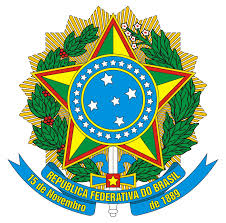 